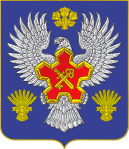 ВОЛГОГРАДСКАЯ ОБЛАСТЬ П О С Т А Н О В Л Е Н И ЕАДМИНИСТРАЦИИ ГОРОДИЩЕНСКОГО МУНИЦИПАЛЬНОГО РАЙОНА Об утверждении Порядка установления, взимания и расходования платы родителей (законных представителей) за присмотр и уход за детьми, осваивающими образовательные программы дошкольного образования в муниципальных учреждениях Городищенского муниципального района, осуществляющих образовательную деятельность 	В целях упорядочения установления платы родителей (законных представителей) за присмотр и уход за детьми, осваивающими образовательные программы дошкольного образования в муниципальных учреждениях Городищенского муниципального района, осуществляющих образовательную деятельность, в соответствии со статьей 65 Федерального закона от 29 декабря 2012 г. N 273-ФЗ «Об образовании в Российской Федерации», Федеральным законом от 06 октября 2003 г. N 131-ФЗ «Об общих принципах организации местного самоуправления в Российской Федерации», решением    Городищенской районной Думы от 31 октября 2018 года №585  «Об утверждении Положения об организации питания         в муниципальных образовательных учреждениях Городищенского муниципального района, реализующих основные образовательные программы дошкольного образования и осуществляющих присмотр и уход за детьми дошкольного возраста»,  постановляю:1. Признать утратившим силу постановление администрации Городищенского муниципального района от 13 июля 2015 г. № 911           «Об утверждении Порядка установления, взимания и расходования платы родителей (законных представителей) за присмотр и уход за детьми, осваивающими образовательные программы дошкольного образования        в муниципальных учреждениях Городищенского муниципального района, осуществляющих образовательную деятельность».2. Утвердить прилагаемый Порядок установления, взимания и расходования платы родителей (законных представителей) за присмотр и уход за детьми, осваивающими образовательные программы дошкольного образования в муниципальных учреждениях Городищенского муниципального района,    осуществляющих образовательную деятельность.3. Настоящее постановление вступает в силу с 01 января 2022 года и подлежит официальному опубликованию в общественно-политической газете Городищенского муниципального района «Междуречье».4. Контроль за исполнением постановления возложить на и.о.заместителя главы Городищенского муниципального района С.А.Рассадникову. Врип главы Городищенского муниципального района                                                                   С.Н. Будников  УТВЕРЖДЕН постановлением администрации Городищенского муниципального районаот 24 ноября 2021 г. №1509-пПорядок установления, взимания и расходования платы родителей (законных представителей) за присмотр и уход за детьми, осваивающими образовательные программы дошкольного образования в муниципальных учреждениях Городищенского муниципального района, осуществляющих образовательную деятельность1. Порядок установления, взимания и расходования платы родителей (законных представителей) за присмотр и уход за детьми, осваивающими образовательные программы  дошкольного образования в муниципальных учреждениях Городищенского муниципального района, осуществляющих образовательную деятельность (далее - Порядок), регулирует определение размера платы родителей (законных представителей) за присмотр и уход      за детьми, осваивающими образовательные программы дошкольного образования в муниципальных учреждениях Городищенского муниципального района, осуществляющих образовательную деятельность (далее - МОУ  Городищенского муниципального района), порядок взимания и расходования платы родителей (законных представителей) за присмотр и уход за детьми, осваивающими образовательные программы дошкольного образования в МОУ  Городищенского муниципального района (далее - плата родителей (законных представителей).2. Размер платы родителей (законных представителей) устанавливается постановлением администрации Городищенского муниципального района     в соответствии с настоящим Порядком.Размер платы родителей (законных представителей) не может быть выше ее максимального размера, устанавливаемого нормативными правовыми актами Волгоградской области в зависимости от условий присмотра и ухода за детьми.Расходы за присмотр и уход за детьми, осваивающими образовательные программы дошкольного образования в МОУ Городищенского муниципального района, определенные настоящим Порядком,                       не компенсируемые установленной платой родителей (законных представителей), финансируются за счет средств бюджета Городищенского муниципального района.3. Плата родителей (законных представителей) устанавливается дифференцированно по группам детей в зависимости от их возраста и длительности пребывания в МОУ Городищенского муниципального района.4. Минимальным периодом, на который устанавливается плата родителей (законных представителей), является календарный год.5. Для определения платы родителей (законных представителей) устанавливается следующая дифференциация групп детей в зависимости от их возраста и длительности пребывания в МОУ Городищенского муниципального района (далее - дифференцированная группа):1) с пребыванием детей в возрасте до 3 лет - в режиме полного дня (при 10,5 - 12-часовом пребывании);2) с пребыванием детей в возрасте до 3 лет - в режиме сокращенного дня (при 8 - 10-часовом пребывании);3) с пребыванием детей в возрасте до 3 лет - в режиме кратковременного пребывания (до 5 часов пребывания с организацией однократного приема пищи: обед - в первой половине дня или уплотненный полдник - во второй половине дня);4) с пребыванием детей в возрасте от 3 до 7 лет - в режиме полного дня (при 10,5 - 12-часовом пребывании);5) с пребыванием детей в возрасте от 3 до 7 лет - в режиме сокращенного дня (при 8 - 10-часовом пребывании);6) с пребыванием детей в возрасте от 3 до 7 лет - в режиме кратковременного пребывания (при 5-часовом пребывании с организацией однократного приема пищи: обед - в первой половине дня или уплотненный полдник - во второй половине дня);7) с кратковременным пребыванием детей независимо от возраста -          в течение не более 4 часов в день без питания.6. Плата родителей (законных представителей) за присмотр и уход          за ребенком в дифференцированных группах (за исключением групп                   с кратковременным пребыванием детей (без питания) состоит из стоимости набора продуктов питания в день на 1 ребенка в зависимости                          от установленного количества приемов пищи и затрат на хозяйственно-бытовое обслуживание в день на 1 ребенка соответствующей группы,   и определяется на основании Методики расчета максимального размера родительской платы, взимаемой за присмотр и уход за детьми                          в государственных и муниципальных образовательных организациях, реализующих программы дошкольного образования, для каждого муниципального образования, находящегося на территории Волгоградской области, в зависимости от условий и ухода за детьми, утвержденной приказом комитета образования и науки Волгоградской области от 10 ноября 2015 г. N 1652 "Об утверждении Методики расчета максимального размера родительской платы, взимаемой за присмотр и уход за детьми                          в государственных и муниципальных образовательных организациях, реализующих программы дошкольного образования, для каждого муниципального образования, находящегося на территории Волгоградской области, в зависимости от условий и ухода за детьми".7. В группах с кратковременным пребыванием детей независимо              от возраста (без питания) плата для родителей (законных представителей) определяется как сумма затрат на хозяйственно-бытовое обслуживание           в день на 1 ребенка. 8. Размер затрат  на  хозяйственно-бытовое обслуживание в день    на 1 ребенка соответствующей группы (за исключением групп кратковременного пребывания (без питания) определяется в долевом отношении к общему размеру платы родителей (законных представителей) согласно приложению 2 к настоящему Порядку. 	При посещении ребенком группы кратковременного пребывания (без питания) вся плата родителей (законных представителей) направляется        на хозяйственно-бытовое обслуживание ребенка.9. Размер платы родителей (законных представителей) устанавливается на 1 ребенка в рублях с округлением до одной десятой за 1 день пребывания.10. За 45 дней до начала периода, на который устанавливается плата родителей (законных представителей), отдел по образованию администрации Городищенского муниципального района представляет в комитет образования, науки и молодёжной политики Волгоградской области информацию о планируемом количестве дето-дней на плановый период        (с учетом фактических данных о количестве детей и среднем количестве дней посещений одним ребенком в разрезе дифференцированных групп        за последний отчетный год).11. Ежемесячно МОУ Городищенского муниципального района производят начисление платы родителей (законных представителей) исходя из количества дней работы МОУ Городищенского муниципального района     с учетом установленного размера платы родителей (законных представителей).12. Плата родителей (законных представителей) взимается в полном размере, за исключением следующих случаев отсутствия ребенка в МОУ Городищенского муниципального района:12.1 .По болезни ребенка или пребывания его на санаторно-курортном лечении (согласно представленной медицинской справке).12.2 .По причине карантина в МОУ Городищенского муниципального района.12.3. В течение летнего оздоровительного периода с 01 июня                  по 31 августа (согласно заявлению родителей (законных представителей).12.4. В период отпуска родителей (законных представителей),                но  не более двух месяцев в календарном году (согласно заявлению родителей (законных представителей), справке с места работы об отпуске родителей (законных представителей).12.5. В период регистрации родителей (законных представителей)            в органах службы занятости в качестве безработных или в случае простоя (временной приостановки работы) в организации, где работают родители (законные представители) (согласно справке службы занятости, предприятия, организации).12.6. В период закрытия МОУ Городищенского муниципального района на ремонтные или аварийные работы (согласно приказу отдела                      по образованию администрации Городищенского муниципального района).12.7. В период действия на территории Волгоградской области       режима  повышенной  готовности,  введенного  постановлением Губернатора Волгоградской области от 15 марта 2020 г. N 179 "О введении режима повышенной готовности функционирования органов управления, сил и средств территориальной подсистемы Волгоградской области единой государственной системы предупреждения и ликвидации чрезвычайных ситуаций" (согласно заявлению родителей (законных представителей).13. При непосещении ребенком МОУ Городищенского муниципального района по причинам, не предусмотренным в настоящем Порядке, плата родителей (законных представителей) вносится в полном объеме.14. В случае непосещения ребенком МОУ Городищенского муниципального района в случаях, предусмотренных пунктом 12 настоящего Порядка, в следующем месяце производится перерасчет платы родителей (законных представителей), поступившая плата родителей (законных представителей) засчитывается в последующие платежи.15. Для родителей (законных представителей), имеющих троих и более несовершеннолетних детей, плата родителей (законных представителей) определяется в размере 50% от сумм, рассчитанных по каждой дифференцированной группе.16. От платы родителей (законных представителей) освобождаются родители (законные представители), являющиеся инвалидами I или II группы (оба или один из родителей (законных представителей) и не имеющие иных доходов, кроме пенсии по инвалидности (трудовой пенсии по инвалидности).17. Плата родителей (законных представителей) не взимается                    за присмотр и уход за:17.1. Детьми-инвалидами, детьми, приравненными к детям-инвалидам      в соответствии с законодательством Российской Федерации.17.2. Детьми-сиротами и детьми, оставшимися без попечения родителей.17.3.  Детьми с туберкулезной интоксикацией.17.4. Детьми с ограниченными возможностями здоровья, посещающими группы компенсирующей и комбинированной направленности                       (с нарушениями слуха (глухие и слабослышащие), зрения (слабовидящие,       с амблиопией и косоглазием), тяжелыми нарушениями речи (алалия, дизартрия, ринолалия, афазия, общее недоразвитие речи и заикание), задержкой психического развития, нарушениями опорно-двигательного аппарата (детский церебральный паралич, последствия полиомиелита, артрогриппоз, хондрострофия, миопатия, врожденные и приобретенные деформации опорно-двигательного аппарата, вялые параличи и парезы верхних и нижних конечностей), умственной отсталостью, сложным дефектом (имеющие сочетание двух и более недостатков в физическом и (или) психическом развитии).18. Для определения размера платы родителей (законных представителей) за присмотр и уход за ребенком в МОУ Городищенского муниципального района родители (законные представители) представляют     в МОУ Городищенского муниципального района заявление с приложением следующих документов:18.1 Родители (законные представители), имеющие троих и более несовершеннолетних детей:копии удостоверения многодетной семьи;копии свидетельств о рождении несовершеннолетних детей.18.2. Семьи, в которых оба или один из родителей (законных представителей) являются инвалидами I или II группы и не имеют иных доходов, кроме пенсии по инвалидности (трудовой пенсии по инвалидности):копии справки, подтверждающей факт установления инвалидности         (с указанием группы инвалидности и степени ограничения способности         к трудовой деятельности либо с указанием группы инвалидности                 без ограничения способности к трудовой деятельности), выданной федеральным государственным учреждением медико-социальной экспертизы (по истечении срока, на который устанавливается инвалидность, копия справки представляется вновь);копии трудовой книжки и (или) сведений о трудовой деятельности, оформленных в установленном трудовым законодательством порядке       (для инвалидов II группы).18.3. Родители (законные представители), имеющие детей-инвалидов и детей, приравненных к детям-инвалидам в соответствии с законодательством Российской Федерации, посещающих МОУ Городищенского муниципального района, - копию справки медико-социальной экспертной комиссии, подтверждающей факт установления ребенку инвалидности, либо документ государственного учреждения здравоохранения, подтверждающий право ребенка на получение мер социальной поддержки.18.4. Законные представители детей-сирот и детей, оставшихся             без попечения родителей:копии постановления органа опеки и попечительства о назначении опекуном;копии решения суда о лишении родителей родительских прав или свидетельства о смерти родителей, иные решения, подтверждающие, что ребенок остался без попечения родителей.18.5. Родители (законные представители) детей с туберкулезной интоксикацией - медицинскую справку врача-фтизиатра.19. Родители (законные представители) детей с ограниченными возможностями здоровья, посещающих группы компенсирующей и комбинированной направленности МОУ Городищенского муниципального района, представляют в МОУ Городищенского муниципального района заявление об освобождении от платы родителей (законных представителей).20. Копии документов, указанных в 19 настоящего Порядка, должны быть надлежащим образом заверены, за исключением случаев, когда документы представляются с подлинниками соответствующих документов.21. Установление размера платы родителей (законных представителей) за содержание ребенка в МОУ Городищенского муниципального района, имеющих троих и более несовершеннолетних детей, а также освобождение от платы родителей (законных представителей) в случаях, предусмотренных настоящим Порядком, производятся со дня подачи в МОУ Городищенского муниципального района заявления со всеми необходимыми документами.22. Уменьшение размера платы родителей (законных представителей) или освобождение от платы родителей (законных представителей) производятся на основании приказа МОУ Городищенского муниципального района.23. Плата родителей (законных представителей) вносится родителями (законными представителями) на лицевой счет МОУ Городищенского муниципального района, открытый в финансовом органе в установленном порядке, не позднее 10-го числа каждого месяца через кредитные организации.24. Плата, внесенная родителями (законными представителями)              на лицевой счет МОУ Городищенского муниципального района, направляется на финансовое обеспечение выполнения муниципального задания на оказание муниципальной услуги по присмотру и уходу за детьми, осваивающими программы дошкольного образования.При условии достижения МОУ Городищенского муниципального района показателей, характеризующих объем муниципального задания на оказание муниципальной услуги по присмотру и уходу за детьми, осваивающими программы дошкольного образования, не использованные в текущем финансовом году остатки средств используются в очередном финансовом году в соответствии с законодательством25. Отдел по образованию администрации Городищенского муниципального района осуществляет:25.1. Сбор информации от подведомственных МОУ Городищенского муниципального района о численности детей, посещающих                       МОУ Городищенского муниципального района, и среднем количестве дней посещений МОУ Городищенского муниципального района одним ребенком   в разрезе установленных дифференцированных групп, размеров платы родителей (законных представителей).25.2. Контроль за правильностью установления размера платы родителей (законных представителей) на основании представленных родителями (законными представителями) документов, начисления платы родителей (законных представителей), фактическим ведением дел по данному вопросу.Приложение 1к Порядкуустановления, взиманияи расходования платы родителей(законных представителей)за присмотр и уход за детьми,осваивающими образовательныепрограммы дошкольного образованияв муниципальных организациях Городищенского муниципального района, осуществляющихобразовательную деятельность,утвержденному постановлением администрации Городищенского муниципального района от____ №_______Нормырасхода материалов хозяйственно-бытового назначения для обеспечения присмотра и ухода за детьми, осваивающими образовательные программы дошкольного образования в муниципальных образовательных учреждениях Городищенского муниципального района, осуществляющих образовательную деятельность (на 1 ребенка)Доля затрат на хозяйственно-бытовое обслуживание в день на 1 ребенка в общей сумме платы родителей (законных представителей):Для детей в возрастеДля детей в возрастеДля детей в возрастеДля детей в возрастеДля детей в возрастеДля детей в возрастеДля детей в возрастеДля детей в возрасте до 7 лет в группах кратковременного пребывания без питаниядо 3 летдо 3 летдо 3 летот 3 до 7 летот 3 до 7 летот 3 до 7 летот 3 до 7 летДля детей в возрасте до 7 лет в группах кратковременного пребывания без питанияв организациях с пребыванием (часов)в организациях с пребыванием (часов)в организациях с пребыванием (часов)в организациях с пребыванием (часов)в организациях с пребыванием (часов)в организациях с пребыванием (часов)в организациях с пребыванием (часов)Для детей в возрасте до 7 лет в группах кратковременного пребывания без питания8 - 10 часов10,5 - 12 часовдо 5 часов с 1 приемом пищи8 - 10 часов10,5 - 12 часов13 - 24 часадо 5 часов с 1 приемом пищиДля детей в возрасте до 7 лет в группах кратковременного пребывания без питания5,5%5,1%6,0%4,6%4,2%4,7%5,0%100,0%